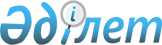 Астана қаласы әкiмдiгiнiң 2004 жылғы 23 маусымдағы N 3-1-1426қ "Семей ядролық сынақ полигонындағы ядролық сынақтар салдарынан зардап шеккен азаматтарды тiркеу және есепке алу жұмыстарын үйлестiру жөнiндегi қалалық арнайы комиссия туралы" қаулысына өзгерiстер енгiзу туралы
					
			Күшін жойған
			
			
		
					Астана қаласы әкімдігінің 2005 жылғы 15 тамыздағы N 23-7-602қ Қаулысы. Астана қаласының Әділет департаментінде 2005 жылғы 9 қыркүйекте тіркелді. Тіркеу N 409. Күші жойылды - Астана қаласы әкімдігінің 2006 жылғы 24 сәуірдегі N 23-7-351қ қаулысымен.



 


Астана қаласы әкімдігінің 2006 жылғы 24 сәуірдегі N 23-7-351қ қаулысынан үзінді:





      "Семей ядролық сынақ полигонындағы ядролық сынақтардың салдарынан зардап шеккен азаматтарды әлеуметтік қорғау туралы" Қазақстан Республикасының Заңына, Қазақстан Ренспубликасы Үкіметінің 2006 жылғы 20 ақпандағы N 110 "Семей ядролық сынақ полигонындағы ядролық сынақтардың салдарынан зардап шеккен азаматтарға біржолғы мемлекеттік ақшалай өтемақы төлеудің кейбір мәселелері туралы" қаулысына сәйкес Астана қаласының әкімдігі ҚАУЛЫ ЕТЕДІ:






      ...






      5. Астана қаласы әкімдігінің мынадай қаулыларының күші жойылды деп танылсын:






      1) ...






      2) Астана қаласы әкімдігінің 2005 жылғы 15 тамыздағы N 23-7-602қ "Астана қаласы әкiмдiгiнiң 2004 жылғы 23 маусымдағы N 3-1-1426қ "Семей ядролық сынақ полигонындағы ядролық сынақтар салдарынан зардап шеккен азаматтарды тiркеу және есепке алу жұмыстарын үйлестiру жөнiндегi қалалық арнайы комиссия туралы" қаулысына өзгерiстер енгiзу туралы" (Астана қаласының Әділет департаментінде 2005 жылғы 9 қыркүйекте N 409 болып тіркелген; "Астана хабары" газетінде 2005 жылғы 15 қыркүйекте N 130; "Вечерняя Астана" газетінде 2005 жылғы 20 қыркүйекте N 144 жарияланған) қаулысы.





      Әкімнің міндетін атқарушы



      "Қазақстан Республикасындағы жергiлiктi мемлекеттiк басқару туралы" Қазақстан Республикасының 
 Заңына 
 сәйкес, Астана қаласы әкiмдiгiнiң 2004 жылғы 30 желтоқсандағы N 3-1-1978қ "Астана қаласының жергiлiктi атқарушы органының кейбiр мәселелерi туралы" қаулысын ескере отырып, Астана қаласының әкiмдiгi 

ҚАУЛЫ ЕТЕДI:





      1. Астана қаласы әкiмдiгiнiң 2004 жылғы 23 маусымдағы



N 3-1-1426қ "Семей ядролық сынақ полигонындағы ядролық сынақтар салдарынан зардап шеккен азаматтарды тiркеу және есепке алу жұмыстарын үйлестiру жөнiндегi қалалық арнайы комиссия құру туралы" (Астана қаласының Әдiлет басқармасында 2004 жылғы 7 шiлдеде N 334 болып тiркелген; "Астана хабары" газетiнде 2004 жылғы 13 шiлдеде



N 93; "Вечерняя Астана" газетiнде 2004 жылғы 15 шiлдеде N 95 жарияланған)
  қаулысына 
 өзгерiстер енгiзiлсiн:




      1) аталған қаулының:



      3-тармағындағы "Еңбек, халықты жұмыспен қамту және әлеуметтiк қорғау департаментi" сөздерi "Астана қаласының Жұмыспен қамту және әлеуметтiк бағдарламалар департаментi" мемлекеттiк мекемесi" сөздерiмен ауыстырылсын;




      2) осы қаулының қосымшасына сәйкес Семей ядролық сынақ полигонындағы ядролық сынақтар салдарынан зардап шеккен азаматтарды тiркеу және есепке алу жұмыстарын үйлестiру жөнiндегi қалалық арнайы комиссияның құрамы жаңа құрамда мақұлданып, Астана қаласы мәслихатының бекiтуiне жiберiлсiн.




      2. Астана қаласы әкiмдiгiнiң 2005 жылғы 7 маусымдағы



N 3-1-395қ "Астана қаласы әкiмдiгiнiң 2004 жылғы 23 маусымдағы



N 3-1-1426қ "Семей ядролық сынақ полигонындағы ядролық сынақтар салдарынан зардап шеккен азаматтарды тiркеу және есепке алу жұмыстарын үйлестiру жөнiндегi қалалық арнайы комиссия құру туралы" қаулысына өзгерiстер енгiзу туралы" қаулысының күшi жойылсын.




      3. Осы қаулының орындалуын бақылау Астана қаласы әкiмiнiң орынбасары С.С.Мұстафинаға жүктелсiн.

      Әкiм

      Әкiмнiң бiрiншi орынбасары

      Әкiмнiң орынбасары

      Әкiмнiң орынбасары

      Әкiмнiң орынбасары

      Әкiмнiң орынбасары

      Әкiм аппаратының басшысы

      "Астана қаласының Қаржы



      департаментi" мемлекеттік



      мекемесінің директоры

      Құжаттамалық caраптама



      бөлiмнің меңгерушiсi

      "Астана қаласының Жұмыспен



      қамту және әлеуметтiк бағдарламалар



      департаментi" мемлекеттiк



      мекемесінің директоры

      КЕЛIСIЛДI:

      "Алматы" ауданы әкiмiнiң



      мiндетiн атқарушысы

      "Сарыарқа" ауданының әкімі

      "Астана қаласының Әділет



      департаменті" мемлекеттік



      мекемесінің директоры

      "Қазақстан Республикасы



      Астана қаласы бойынша



      Еңбек және халықты әлеуметтiк



      қорғау министрлiгiнiң



      департаментi" мемлекеттiк



      мекемесiнiң директоры

      "Астана қаласының Қорғаныс



      істері жөніндегі департаменті"



      мемлекеттік мекемесінің бастығы

                                          Астана қаласы әкімдігінің



                                           2005 жылғы 15 тамыздағы



                                             N 23-7-602қ қаулысына



                                                     қосымша

                                          Астана қаласы әкiмдiгiнiң



                                            2004 жылғы 23 маусымдағы



                                              N 3-1-1426қ қаулысына



                                                     қосымша


       Семей ядролық сынақ полигонындағы ядролық сынақтар




        салдарынан зардап шеккен азаматтарды тiркеу және




            есепке алу жұмыстарын үйлестiру жөнiндегi




                   қалалық арнайы комиссиясының




                            ҚҰРАМЫ


Мұстафина                   - Астана қаласы әкiмiнiң орынбасары,



Сабила Сапарқызы              комиссия төрағасы;

Демеува                     - "Астана қаласының Жұмыспен



Айгүл Сағадатқызы             қамту және әлеуметтiк бағдарламалар



                              департаментi" мемлекеттiк мекемесiнiң



                              директоры, комиссия төрағасының



                              орынбасары;

Есмағанбетова               - "Астана қаласының Жұмыспен қамту



Сандуғаш Жатанқызы            және әлеуметтiк бағдарламалар



                              департаментi" мемлекеттiк мекемесi



                              заң бөлiмiнiң бастығы, комиссия



                              хатшысы.

                        Комиссия мүшелерi:

Epкeтaeв                    - "Алматы" ауданының әкiмi;



Мұхтар Дүйсенұлы

Ахметов                     - "Сарыарқа" ауданының әкiмi;



Сапар Қайратұлы

Асқарова                    - "Астана қаласының Қаржы



Айгүл Ермағамбетқызы          департаментi" мемлекеттiк



                              мекемесiнiң директоры;

Қасенова                    - қала әкiмi аппараты әлеуметтiк



Гүлнәр Қайырбекқызы           сала бөлiмiнiң меңгерушiсi;

Ақжанов                     - "Астана қаласының Әдiлет



Әбдiкәрiм Арынұлы             департаментi" мемлекеттiк мекемесiнiң



                              директоры (келiсiм бойынша);

Оразова                     - "Қазақстан Республикасы Астана қаласы



Сапура Сұлтанқызы             бойынша Еңбек және халықты әлеуметтiк



                              қорғау министрлiгiнiң департаментi"



                              мемлекеттiк мекемесiнiң директоры



                              (келiсiм бойынша);

Мыңжанов                    - "Астана қаласының Қорғаныс



Қайрат Тұрсынайұлы            iстерi жөнiндегi департаментi"



                              мемлекеттiк мекемесiнiң



                              бастығы (келiсiм бойынша).

					© 2012. Қазақстан Республикасы Әділет министрлігінің «Қазақстан Республикасының Заңнама және құқықтық ақпарат институты» ШЖҚ РМК
				